Supplementary InformationCharacterization and evaluation of the photocatalytic activity of oxides based on TiO2 synthesized by hydrolysis controlled by the use of water/acetone mixturesWerick A. Machado*a, Antonio E. H. Machadoa,baUniversidade Federal de Uberlândia, Instituto de Química, Laboratório de Fotoquímica e Ciência de Materiais. Av. João Naves de Ávila, 2121 – Bloco 5K. CEP 38408-100 Uberlândia, MG, BrazilbUniversidade Federal de Catalão, Unidade Acadêmica Especial de Física, Programa de Pós-Graduação em Ciências Exatas e Tecnológicas. Av. Lamartine P. Avelar, 1120. CEP 75704-020 Catalão, GO, BrazilTableTable S1 - Quality factors of the Rietveld refinement, obtained for synthesized oxides.Figures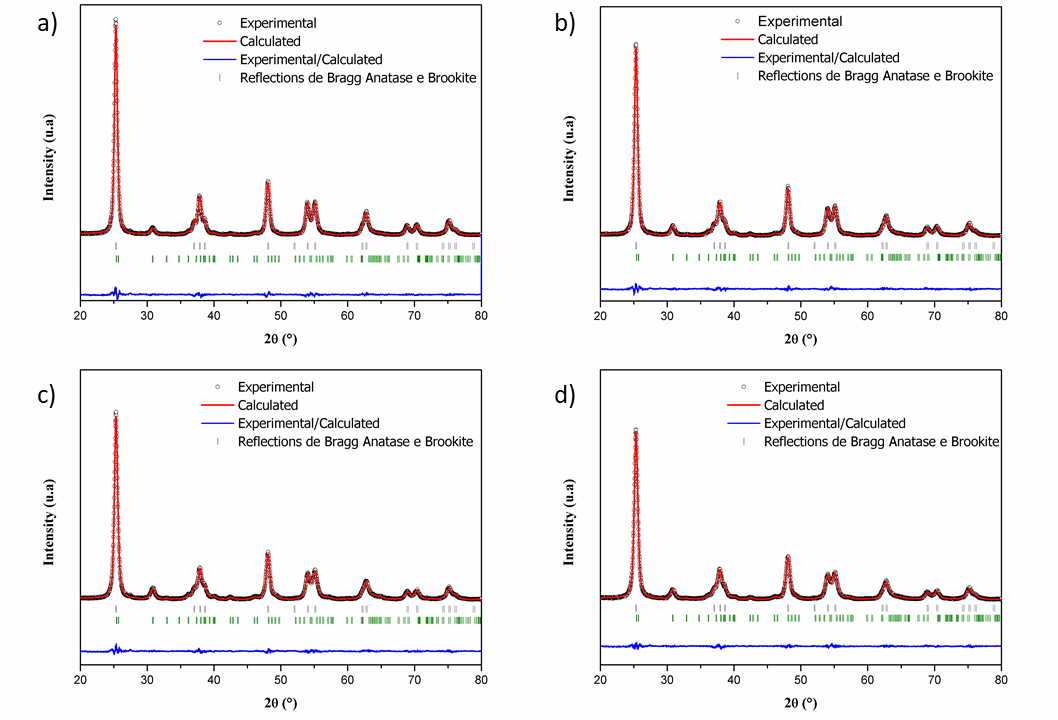 Supplementary Figure 1- Diffratograms obtained after Rietveld refinement for the synthesized oxides: (a) W1, (b) W1-25, (c) W1-50 and (d) W1-75.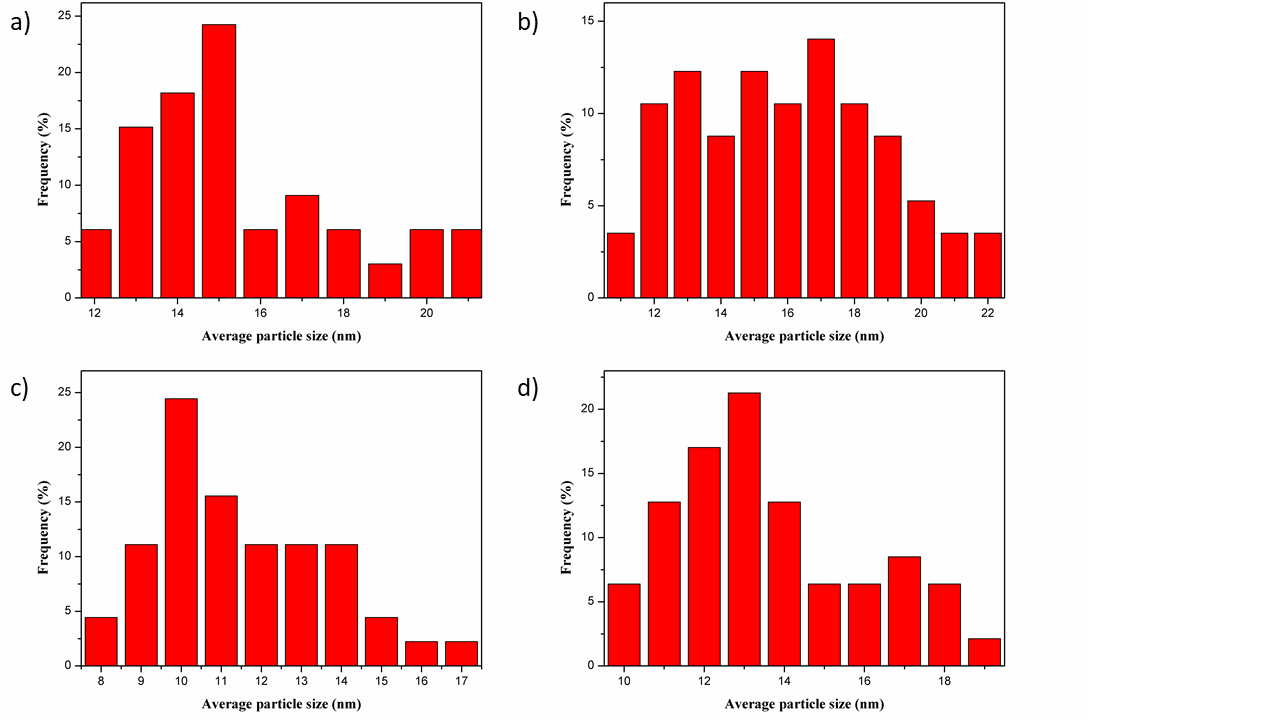 Supplementary Figure 2- Particle size distribution histograms of the synthesized oxides: (a) W1, (b) W1-25, (b) W1-50, and (d) W1-75.Supplementary Figure 3- Degradation of P4R by direct photolysis, and photocatalytic performance in the mineralization (a) and discoloration (b) of P4R by the studied oxides.Supplementary Figure 4 – Photocatalytic performance in a reuse assay of W1-50 in mineralization (a) and discoloration (b) of P4R: obtaining a mineralization constant of 4.0 x103 min-1 in the first stage, and 10.0 x103 min-1 in the second of the reaction using the recycled catalyst.Supplementary Figure 5 - Degradation of RR120 by direct photolysis, and photocatalytic performance in the mineralization (a) and discoloration (b) of RR120 by the studied oxides.OxideSRwpRexpW11.288.936.98W1-251.319.217.00W1-501.319.317.08W1-751.228.737.11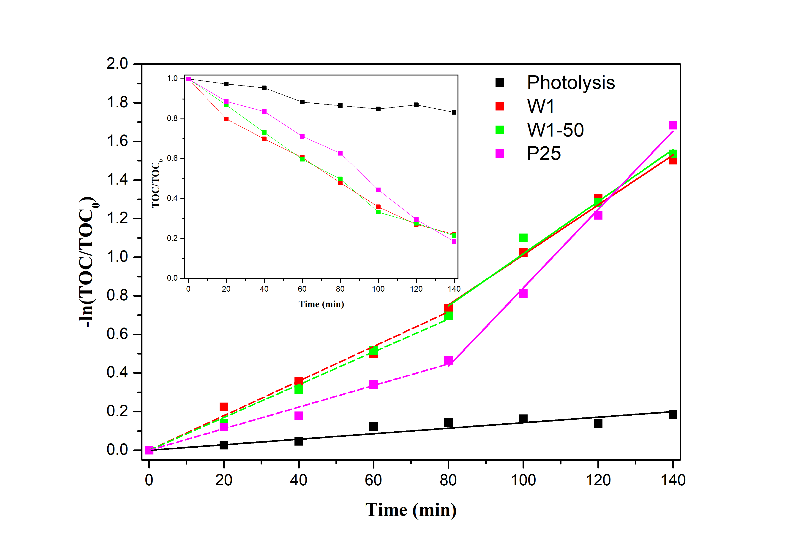 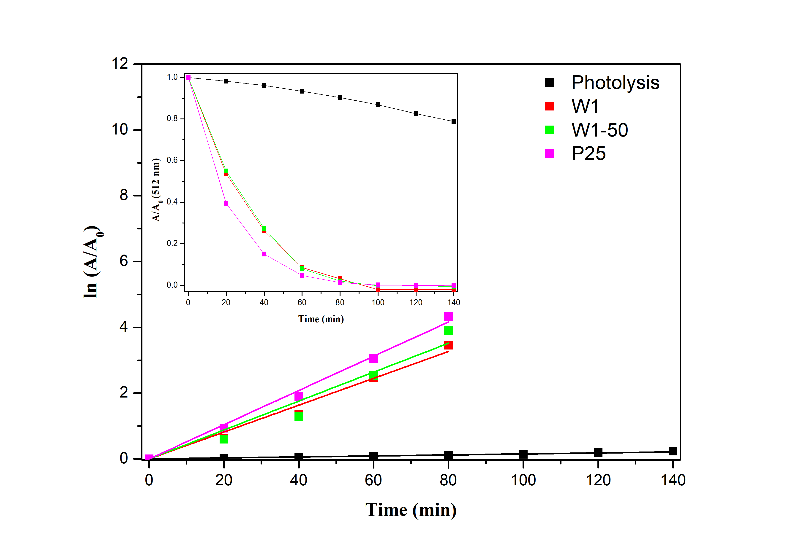 